SZKOLNY ZESTAW PODRĘCZNIKÓW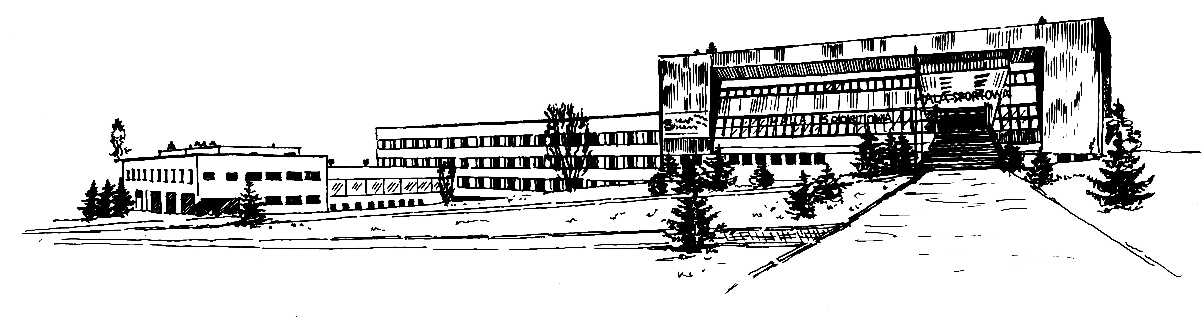 (po szkole podstawowej) Szkolny zestaw podręczników do kształcenia ogólnego na rok szkolny 2021/2026 dla uczniów po szkole podstawowejZESPÓŁ SZKÓŁ W LIBIĄŻUSzkolny zestaw podręczników do kształcenia zawodowego na rok szkolny 2019/2024Typ szkołyKlasaKlasaZajęcia edukacyjneTytuł i autorWydawnictwoNr dopuszczenia TIIJęzyk polskiK. Budna, B.Kapela-Bagińska, I. Manthey, J. Zaporowicz, T. Zieliński, Ewa Prylińska, Cecylia Ratajczak  Sztuka wyrazu. Podręcznik do języka polskiego dla klasy 1 liceum i technikum. Część 1 i 2.Gdańskie Wydawnictwo Oświatowe Nr w wykazie MEN: 1022/1/2019, 1022/2/2019TIIIIJęzyk polskiKatarzyna Budna, Beata Kapela-Bagińska, Jolanta Manthey, Jarosław Zaporowicz, Tomasz Zieliński, Ewa Prylińska, Cecylia RatajczakSztuka wyrazu. Podręcznik do języka polskiego dla klasy 1 liceum i technikum. Część 2 Sztuka wyrazu. Podręcznik do języka polskiego dla klasy 2 liceum i technikum. Część 1Gdańskie Wydawnictwo OświatoweNr w wykazie MEN: 1022/2/2019TIIIIIIJęzyk polski K. Budna, B. Kapela-Baginska, J. Manthey, J. Zaporowicz, T. ZielińskiSztuka wyrazu. Podręcznik do języka polskiego dla klasy 2 liceum i technikum. Część 2.Sztuka wyrazu. Podręcznik do języka polskiego dla klasy 3 liceum i technikum. Część 1.Gdańskie Wydawnictwo Oświatowew trakcie procedury uzyskiwania numeru dopuszczenia MEN   TIJęzyk    niemieckiJęzyk    niemieckiEffekt 1 – książka i ćwiczenia A Kryczyńska- PhamWSiP937/ 1/2018 NPP   T  II b i II c III b III cJęzyk niemiecki Język niemiecki   Effekt  2Kryczyńska- Pham  Effekt  3WSiP937/ 2/2019 NPP937/3/2020TTI II Język niemiecki Język niemiecki #TRENDS 1. JĘZYK NIEMIECKI. ZESZYT ĆWICZEŃ ORAZ PODRĘCZNIK. POZIOM A1. LICEUM I TECHNIKUM# TRENDS 2. ZESZYT ĆWICZEŃ ORAZ PODRĘCZNIK. LICEUM I TECHNIKUMNowa Era940/1/2018-NPP/970/1/2019/SPPPP 940/3/2020 PG 970/3/2020 TI, II, III, IVJęzyk francuskiJęzyk francuskiRegine Boutegege, Magdalena Supryn-KlepcarzExploits1, Exploits 2PWN976/1/2019976/2/2020TI, II, III, IV,VHistoriaHistoria„Poznać przeszłość”Podręcznik do historii dla liceum ogólnokształcącego i technikum. Zakres podstawowy. Aut. cz. I - Marcin Pawlak, Adam Szweda, cz. II – Adam Kucharski, Aneta Niewęgłowska, cz. III - Jarosław Kłaczkow, Anna Łaszkiewicz, Stanisław Roszak. Nowa Era1021/1/2019TJ. angielskiJ. angielskiZ zakupem podręczników do języka angielskiego należy się wstrzymać do pierwszych lekcji z danym nauczycielem, który  przedstawi podręcznik. TIIMatematykaMatematyka rozszerzona MatematykaMatematyka rozszerzona Podręcznik dla liceum i technikum – zakres  podstawowy Wojciech Babiański, Lech Chańko, Karolina Wej Podręcznik dla liceum i technikum – zakres podstawowy i rozszerzony. Wojciech Babiański, Lech Chańko, Karolina Wej Nowa EraNowa Era 971/1/2019988/1/2019T T IIII Matematyka Matematyka rozszerzonaMatematyka Matematyka rozszerzonaPodręcznik dla liceum i technikum – zakres  podstawowyWojciech Babiański, Lech Chańko, Joanna Czarnowska, Grzegorz Janocha, Dorota PonczekPodręcznik dla liceum i technikum – zakres podstawowy i rozszerzonyWojciech Babiański, Lech Chańko, Joanna Czarnowska, Grzegorz Janocha, Dorota Ponczek, Jolanta WesołowskaNowa EraNowa Era971/2/2020988/2/2020T TIIIIIIMatematyka Matematyka rozszerzonaMatematyka Matematyka rozszerzonaPodręcznik dla liceum i technikum – zakres  podstawowyWojciech Babiański, Lech Chańko, Joanna Czarnowska, Grzegorz Janocha, Jolanta WesołowskaPodręcznik dla liceum i technikum – zakres podstawowy i rozszerzonyWojciech Babiański, Lech Chańko, Joanna Czarnowska, Grzegorz Janocha, Dorota Ponczek, Jolanta WesołowskaNowa EraNowa Era971/3/2021988/3/2021 TI i  II i IIIFizykai astronomiaFizykai astronomia„Odkryć fizykę” Podręcznik ze zbiorem zadań dla liceum ogólnokształcącego i technikum – zakres podstawowy cz.1 M. Braun, W. Śliwa Odkryć fizykę 2  Podręcznik do fizyki dla liceum ogólnokształcącego i technikum zakres podstawowyM. Braun, W. ŚliwaOdkryć fizykę. Podręcznik dla klasy 3 liceum ogólnokształcącego i technikum. Zakres podstawowyNowa Era Nowa EraNowa Era1001/1/20191001/2/20201001/3/2021   TI i IIIIIChemiaChemiaR. HASSA, A. MRZIGOD, J. MRZIGOD To jest chemia 1 Chemia ogólna i nieorganiczna. Podręcznik dla liceum ogólnokształcącego i technikum – zakres podstawowy. R. HASSA, A. MRZIGOD, J. MRZIGOD To jest chemia 2 Chemia organiczna. Podręcznik dla liceum ogólnokształcącego i technikum – zakres podstawowy.Nowa Era Nowa Era994/1/2019994/2/2020    TIBiologia„Biologia na czasie 1” – zakres podstawowy. Podręcznik dla liceum ogólnokształcącego i technikum. Anna Helmin, Jolanta Holeczek Nowa Era 1006/1/2019TII i IIIBiologiaBiologia na czasie 2” – zakres podstawowy. Podręcznik dla liceum ogólnokształcącego i technikum. Anna Helmin, Jolanta HoleczekNowa Era 1006/2/2020 TIGeografiaRafał Malarz, Marek Więckowski - Oblicza geografiiNowa Era 433/2012TII a,b,cPodstawy przedsiębiorczościJarosław Korba, Zbigniew SmutekPodręcznik Podstawy przedsiębiorczości. Klasa 2. Zakres podstawowy. Liceum i technikumĆwiczenia: Karty pracy ucznia. Podstawy przedsiębiorczości. Klasa 2. Zakres podstawowy. Liceum i technikumOperon1018/1/2019
N7133 TTTIIIIIIInformatykaInformatyka dla szkół ponadpodstawowych –TERAZ BAJTY - zakres podstawowy – klasa IGrażyna Koba Informatyka dla szkół ponadpodstawowych –TERAZ BAJTY - zakres podstawowy – klasa IIGrażyna KobaInformatyka dla szkół ponadpodstawowych –TERAZ BAJTY - zakres podstawowy – klasa IIIGrażyna KobaMiGraMiGraMiGra1042/1/20191042/2/2020 TIEdukacjadla bezpieczeństwaGoniewicz M.- Edukacja dla bezpieczeństwa „Żyje i działam bezpiecznie” – J. Stoma Nowa Era  TI, II, III, IV, V     Religiared. ks. Tadeusz Panuś, Renata Chrzanowska, wyd. św. Stanisława BM, tytuł: Mocni wiarą; Mocni nadzieją; Mocni miłościąwyd. św. Stanisława BMKR-41-40/12-KR-2/12 kl. IAZ-42-06/12-KR-7/13 kl. IIKlasaZajęcia edukacyjneTytuł i autorWydawnictwoNr dopuszczeniaPRZEDMIOTY EKONOMICZNE11Gospodarowanie zasobami rzeczowymiBezpieczestwo i Higiena PracyGospodarowanie zasobami rzeczowymi, dokumentowanie zdarzeń gospodarczych, obsługa programu magazynowo-sprzedażowego subiekt gt i programu do obsługi gospodarki środkami trwałymi rachmistrz gt Bożena PadurekZamawiane będą wspólnie na początku roku szkolnego!BHP Autor -  W. Bakuła, K. SzczęchWydawnictwo Bożena Padurek WSiP2021201824Sprzedaż krajowa i zagranicznaKadry i płacePadurek B.- Rachunkowość przedsiębiorstw część IPadurek B.- Rachunkowość przedsiębiorstw część II i III Padurek B.- Rachunkowość przedsiębiorstw część IVZamawiane będą wspólnie na początku roku szkolnego!Wydawnictwo Bożena PadurekWydawnictwo Bożena PadurekWydawnictwo Padurek30/200704/200833/200726/20082 3 4 Systemy komputerowe w sprzedaży, w kadrach i rozliczeniachPracownia ekonomiczna oraz zestaw ćwiczen i testów.
 Ze względu na przepisów podatkowych zamawiane będą wspólnie na początku roku szkolnego!Zamawiane będą wspólnie na początku roku szkolnegoWydawnictwo Bożena Padurek20212Elementy prawaElementy prawa- Jacek MusiałkiewiczEkonomik 2Elementy statystyki opisowejAlicja Maksimowicz-Ajchel – Zarys statystykiWSiP1Podstawy ekonomiiGrzegorz Kwiatkowski
- “Ekonomia w zarysie”wydawnictwo Ekonomik
MEN 1.8/20171Praca biurowaAgnieszka BurcickaPraca biurowa i korespondencja - podręcznikReforma 2019 Wydanie I (2020 r.)Ekonomik
978-83-7735-106-23Rozliczenia finansowe jednostki organizacyjnejSporządzanie sprawozdania finansowego i przeprowadzanie analizy finansowejRobert KowalakEkonomikMEN 9/2017 3Planowanie przedsięwzięć gospodarczychSporządzanie planów, analiz i sprawozdańAgnieszka GawlikEkonomikMEN 1.40.27/2018PRZEDMIOTY  TURYSTYCZNEIII, IVPracownia obsługi turystycznejSteblik - Wlaźlak B., Napiórkowska - Gzula M., Pracownia obsługi turystycznejWSiP2016I, IIPracownia projektowania imprez i usług turystycznychBanasik W., Borne - Januła H., Planowanie i kalkulacja kosztów imprez turystycznychWSiP2013I, II, III (po podstawówce)II, IIIPracownia rezerwacji imprez i usług turystycznychMilewska M., Mawin M., Rezerwacja imprez i usług turystycznychWSiP2013IV,VPracowania rozliczania imprez i usług turystycznychMilewska M., Mawin M., Sprzedaż imprez i usług turystycznychWSiP2013IV Informacja turystycznaInformacja turystyczna – Z. Kruczek Informacja turystyczna - Geografia turystyczna - cz. 1Informacja turystyczna - Baza danych i materiały promocyjne - cz. 2.WSiP71/201372/2013I, II, IIIPodstawy turystykiLeszka G., Podstawy turystykiWSiP2013I, II, III (po podstawówce)I, II (po gimnazjum)Organizacja usług i imprez turystycznychSwastek A., Sydorko – Raszewska D., Obsługa turystyczna cz. I i cz. II. Organizacja imprez i usług turystycznych tom 1 i tom 2, abFORMAT2014I, II (po gimnazjum)I, II, III (po podstawówce)Geografia turystycznaSteblik - Wlaźlak B., Rzepka L., Geografia turystyczna cz. 1 i cz. 2WSiP2014II, III Pracowania informacji i promocji turystycznejZ. Kruczek   Informacja turystyczna - Geografia turystyczna - cz. 1Informacja turystyczna - Baza danych i materiały promocyjne - cz. 2WSiP71/201372/2013III, IV,V Marketing usług turystycznychWalas Bartłomiej, Kruczek Zygmunt – Sprzedaż imprez i usług turystycznych – cz. 2 -MarketingWSiP2013PRZEDMIOTY MECHANICZNEITechnologia z materiałoznawstwem„Wykonywanie elementów maszyn urządzeń i narzędzi metodą obróbki ręcznej”J. Figurski, S. Popis„Wykonywanie elementów maszyn metodą obróbki skrawaniemWsiPWsiP23/20152015IIMech.Pracownia technologiiMontaż maszyn i urządzeńPodstawy konstrukcji maszynWsiPWsiP20142013I, IIMech.Podstawy konstrukcji maszyn i maszynoznawstwoPodstawy konstrukcji maszynRysunek techniczny zawodów w branży mechanicznej i samochodowejWsiPWsiP20132016II, IIIMech.Technologia wytwarzania elementów maszyn, urządzeń i narzędzi„ Wykonywanie elementów maszyn ,urządzeń i narzędzi metodą obróbki maszynowej”J. Figurski, S. Popis„Wykonywanie połączeń materiałów” J.Figurski, S.PopisWsiP24/2015IMech.Pracownia podstaw konstrukcji maszynPodstawy konstrukcji maszynWsiP2013II Technologia napraw elementów maszyn„ Naprawa i konserwacja elementów, maszyn urządzeń i narzędzi” J. Figurski, S. PopisWsiP29/2015II (Mech.)Działalność gospodarczaJacek MusiałkiewiczPodejmowanie i prowadzenie działalności gospodarczejPodejmowanie i prowadzenie działalności gospodarczej - ćwiczenia (Reforma 2019)Ekonomik978-83-7735-105-5978-83-7735-112-3PRZEDMIOTY LOGISTYCZNEPRZEDMIOTY LOGISTYCZNEPRZEDMIOTY LOGISTYCZNEPRZEDMIOTY LOGISTYCZNEPRZEDMIOTY LOGISTYCZNEI i IIGospodarka magazynowa.Procesy magazynowe.Organizacja prac magazynowychMagazyny produkcyjne„Obsługa magazynów” SPL.01. A. Różej,J.Stolarski,J.Śliżewska, D.Zadrożna-Część 1 i 2„Zbiór zadań z logistyki „cz. 1. – G. Karpus (zamawiane na początku roku szkolnego)WSiPWSiP20192019III, IV, VProcesy transportoweLogistyka transportuOrganizacja transportu SPL.04 J. Stolarski, J. Śliżewska, P. Śliżewski,Część 1 i 2 Zbiór zadań z logistyki cz. 2 M. Knap, R. Knap (zamawiane na początku roku szkolnego)WSiPWSiP20192019IBHP Autor -  W. Bakuła, K. Szczęch
WSiP
PRZEDMIOTY ELEKTRONICZNEPRZEDMIOTY ELEKTRONICZNEPRZEDMIOTY ELEKTRONICZNEPRZEDMIOTY ELEKTRONICZNEPRZEDMIOTY ELEKTRONICZNEDo uzgodnienia z nauczycielem we wrześniu. 